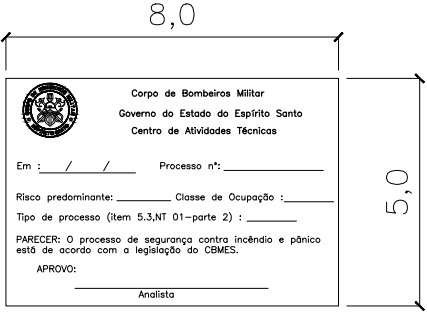 ANEXO EGOVERNO DO ESTADO DO ESPÍRITO SANTOCORPO DE BOMBEIROS MILITARCENTRO DE ATIVIDADES TÉCNICAS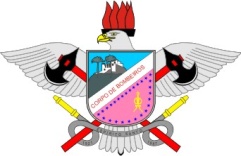 CARIMBO DO CBMES